Jung CatherineHuman Resources ManagerJung CatherineHuman Resources ManagerDetailsSkills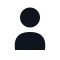 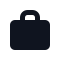 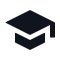 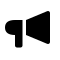 